Bitte alle Felder unbedingt ausfüllen! Hinweis.Für Lieferungen außerhalb der EU benötigen wir zusätzlich Informationen zum Warenwert für denZoll und den HS Code! Ohne diese Angaben ist kein Export nach der Reparatur möglich.Coperion GmbH, 70466 Stuttgart, DeutschlandCoperion GmbHTheodorstrasse 1070469 Stuttgart, DeutschlandTelefax +49 711 897 3976repair@coperion.comwww.coperion.comCoperion GmbHTheodorstrasse 1070469 Stuttgart, DeutschlandTelefax +49 711 897 3976repair@coperion.comwww.coperion.comRücksendeformular an Fa. DESCHACHTUNG: Das Formular bitte nur für DESCH-Teile, an die Fa. DESCH verwenden 	Servicefall – Standard Befundaufnahme zur Reparatur  	Schadensfall / Technische Diskussion	Anlieferung eines kompletten Reibteils im montierten Zustand. 	Vor der Befundaufnahme - Dokumentation zum Auslösemoment 	bei Anlieferung erforderlich.Auftraggeber/Rechnungsadresse: (Bitte vollständig ausfüllen)Coperion GmbHTheodorstrasse 1070469 Stuttgart, DeutschlandTelefax +49 711 897 3976repair@coperion.comwww.coperion.comKunden Nr.Kunden Nr.Firma:Firma:AnsprechpartnerAnsprechpartnerAbteilung:Abteilung:Strasse:Strasse:PLZOrtOrtTelefonFax:E-Mail-adresse:@Kunden Bestell Nr. :Artikel gehören zuArtikel gehören zuArtikel gehören zuArtikel gehören zuArtikel gehören zuMaschine / Anlage:Maschine no. / Projekt / Werk no..:Maschine no. / Projekt / Werk no..:DESCH Fabrikations Nr.:
steht auf der KupplungWas soll an- / zurück geliefert werden?Was soll an- / zurück geliefert werden?Was soll an- / zurück geliefert werden?Was soll an- / zurück geliefert werden?Was soll an- / zurück geliefert werden?Was soll an- / zurück geliefert werden?ArtikelbezeichnungArt. Nr.MengeRücksende-grund (1)Verbleib (2)GarantieJa / NeinGarantieJa / NeinRücksendegrund (1)Rücksendegrund (1)Rücksendegrund (1)Verbleib (2)Verbleib (2)ADefekt (im Betrieb ausgefallen)1Zurück zur Gutschrift, Ersatz nicht notwendig **BDefekt (Transportschaden)2Zur Entlastung zurück, Ersatz erhaltenCMuss überprüft werden /3Ersatzlieferung muss noch erfolgenBefundaufnahme *4Nach Reparatur / Überprüfung zurücksendenDMengendifferenzEFehllieferung*	Bei Befundaufnahme ist grundsätzlich eine*	Bei Befundaufnahme ist grundsätzlich eineFFalschbestellung	ausführliche Fehlerbeschreibung beizufügen.	ausführliche Fehlerbeschreibung beizufügen.GArtikel fehlerhaftHSonstiges**	Bitte beachten Sie, dass eine**	Bitte beachten Sie, dass eineIReklamation	Wiedereinlagerungsgebühr berechnet wird.	Wiedereinlagerungsgebühr berechnet wird.Bitte beachten Sie, dass für die Befundaufnahme (ohne Drehmomenterfassung) Kosten entstehen.              Kupplungsgröße                                      Preis in EuroBitte beachten Sie, dass für die Befundaufnahme (ohne Drehmomenterfassung) Kosten entstehen.              Kupplungsgröße                                      Preis in EuroBitte beachten Sie, dass für die Befundaufnahme (ohne Drehmomenterfassung) Kosten entstehen.              Kupplungsgröße                                      Preis in EuroBitte beachten Sie, dass für die Befundaufnahme (ohne Drehmomenterfassung) Kosten entstehen.              Kupplungsgröße                                      Preis in Euro51 – 82                                                    350,-101 – 112                                                550,-141 – 163                                                750,-181 – 243                                                950,--	271 – 303                                               1200,-51 – 82                                                    350,-101 – 112                                                550,-141 – 163                                                750,-181 – 243                                                950,--	271 – 303                                               1200,-51 – 82                                                    350,-101 – 112                                                550,-141 – 163                                                750,-181 – 243                                                950,--	271 – 303                                               1200,-	Stand 03/2024	Stand 03/2024	Stand 03/2024Mit Drehmomenterfassung (= Auslösemoment Kupplung) vor der Befundaufnahme ergeben sich zusätzliche Kosten, je nach Zustand des angelieferten Reibteils und des Lieferumfangs
Einlagerungsgebühren für nicht freigegebene Reparaturen ab 4 Wochen nach Angebotsdatum min. 150.- Euro pro angefangene Woche, bzw. nach Aufwand.Mit Drehmomenterfassung (= Auslösemoment Kupplung) vor der Befundaufnahme ergeben sich zusätzliche Kosten, je nach Zustand des angelieferten Reibteils und des Lieferumfangs
Einlagerungsgebühren für nicht freigegebene Reparaturen ab 4 Wochen nach Angebotsdatum min. 150.- Euro pro angefangene Woche, bzw. nach Aufwand.Mit Drehmomenterfassung (= Auslösemoment Kupplung) vor der Befundaufnahme ergeben sich zusätzliche Kosten, je nach Zustand des angelieferten Reibteils und des Lieferumfangs
Einlagerungsgebühren für nicht freigegebene Reparaturen ab 4 Wochen nach Angebotsdatum min. 150.- Euro pro angefangene Woche, bzw. nach Aufwand.Mit Drehmomenterfassung (= Auslösemoment Kupplung) vor der Befundaufnahme ergeben sich zusätzliche Kosten, je nach Zustand des angelieferten Reibteils und des Lieferumfangs
Einlagerungsgebühren für nicht freigegebene Reparaturen ab 4 Wochen nach Angebotsdatum min. 150.- Euro pro angefangene Woche, bzw. nach Aufwand.Mit Ihrer Rücksendung des Artikels zur Prüfung erklären Sie sich damit einverstanden, diese Kosten der Prüfung nach Aufwand zu übernehmen. Vor Ausführung der Reparatur erhalten Sie von Coperion einen genauen Kostenvoranschlag zur Freigabe.Senden Sie dieses Formular vor An- bzw Rücklieferung per E-Mail an 
repair@coperion.com und fügen es ebenfalls der Lieferung an Fa. Desch bei.Senden Sie die Rücksendung nach Incoterm DDP unter Angabe eines reellen Zeitwertes in der Zollrechnung.Bitte beachten Sie, dass wir für Reparaturen kein Ursprungszeugnis erstellen können!Mit der Unterzeichnung dieses Dokumentes und der Rücksendung der Ware, bestätigen und akzeptieren Sie unsere Allgemeinen Liefer- und Leistungsbedingungen für Reparaturen. (www.coperion.com/de/support/allgemeine-geschaeftsbedingungen/)Erklärung: (Auswahl notwendig) Das Bauteil wurde sorgfältig gereinigt und ist frei von schädlichen Anhaftungen. Risiken bestehen nicht Folgende verbleibende Restgefährdung besteht, bzw. konnte nicht beseitigt werden, folgende kennzeichnende Gefahrenmerkmale nach der GHS-Verordnung könnten noch vorhanden sein:Wenn eines dieser Gefahrenmerkmale angekreuzt wird, ist das entsprechende aktuelle EU-Sicherheitsdatenblatt in deutscher Sprache mit einzusenden.Ohne die entsprechenden Angaben können wir Ihren Auftrag leider nicht ausführen.Rücklieferungen ohne eine Kopie des ausgefüllten Rücksendeformulars können nicht weiter bearbeitet werden (Angebotserstellung etc.) und eine Warenannahme wird verweigert. Aktuelle Version des Rücksendeformulars siehe downloads auf coperion.com Anschrift für Rücklieferungen:Desch Antriebstechnik GmbH & Co.KGKleinbahnstrasse 2159759 Arnsberg-HuestenÖffnungszeiten Wareneingang Mo. – Fr. von 6:30 Uhr bis 14:00 UhrMit Ihrer Rücksendung des Artikels zur Prüfung erklären Sie sich damit einverstanden, diese Kosten der Prüfung nach Aufwand zu übernehmen. Vor Ausführung der Reparatur erhalten Sie von Coperion einen genauen Kostenvoranschlag zur Freigabe.Senden Sie dieses Formular vor An- bzw Rücklieferung per E-Mail an 
repair@coperion.com und fügen es ebenfalls der Lieferung an Fa. Desch bei.Senden Sie die Rücksendung nach Incoterm DDP unter Angabe eines reellen Zeitwertes in der Zollrechnung.Bitte beachten Sie, dass wir für Reparaturen kein Ursprungszeugnis erstellen können!Mit der Unterzeichnung dieses Dokumentes und der Rücksendung der Ware, bestätigen und akzeptieren Sie unsere Allgemeinen Liefer- und Leistungsbedingungen für Reparaturen. (www.coperion.com/de/support/allgemeine-geschaeftsbedingungen/)Erklärung: (Auswahl notwendig) Das Bauteil wurde sorgfältig gereinigt und ist frei von schädlichen Anhaftungen. Risiken bestehen nicht Folgende verbleibende Restgefährdung besteht, bzw. konnte nicht beseitigt werden, folgende kennzeichnende Gefahrenmerkmale nach der GHS-Verordnung könnten noch vorhanden sein:Wenn eines dieser Gefahrenmerkmale angekreuzt wird, ist das entsprechende aktuelle EU-Sicherheitsdatenblatt in deutscher Sprache mit einzusenden.Ohne die entsprechenden Angaben können wir Ihren Auftrag leider nicht ausführen.Rücklieferungen ohne eine Kopie des ausgefüllten Rücksendeformulars können nicht weiter bearbeitet werden (Angebotserstellung etc.) und eine Warenannahme wird verweigert. Aktuelle Version des Rücksendeformulars siehe downloads auf coperion.com Anschrift für Rücklieferungen:Desch Antriebstechnik GmbH & Co.KGKleinbahnstrasse 2159759 Arnsberg-HuestenÖffnungszeiten Wareneingang Mo. – Fr. von 6:30 Uhr bis 14:00 UhrMit Ihrer Rücksendung des Artikels zur Prüfung erklären Sie sich damit einverstanden, diese Kosten der Prüfung nach Aufwand zu übernehmen. Vor Ausführung der Reparatur erhalten Sie von Coperion einen genauen Kostenvoranschlag zur Freigabe.Senden Sie dieses Formular vor An- bzw Rücklieferung per E-Mail an 
repair@coperion.com und fügen es ebenfalls der Lieferung an Fa. Desch bei.Senden Sie die Rücksendung nach Incoterm DDP unter Angabe eines reellen Zeitwertes in der Zollrechnung.Bitte beachten Sie, dass wir für Reparaturen kein Ursprungszeugnis erstellen können!Mit der Unterzeichnung dieses Dokumentes und der Rücksendung der Ware, bestätigen und akzeptieren Sie unsere Allgemeinen Liefer- und Leistungsbedingungen für Reparaturen. (www.coperion.com/de/support/allgemeine-geschaeftsbedingungen/)Erklärung: (Auswahl notwendig) Das Bauteil wurde sorgfältig gereinigt und ist frei von schädlichen Anhaftungen. Risiken bestehen nicht Folgende verbleibende Restgefährdung besteht, bzw. konnte nicht beseitigt werden, folgende kennzeichnende Gefahrenmerkmale nach der GHS-Verordnung könnten noch vorhanden sein:Wenn eines dieser Gefahrenmerkmale angekreuzt wird, ist das entsprechende aktuelle EU-Sicherheitsdatenblatt in deutscher Sprache mit einzusenden.Ohne die entsprechenden Angaben können wir Ihren Auftrag leider nicht ausführen.Rücklieferungen ohne eine Kopie des ausgefüllten Rücksendeformulars können nicht weiter bearbeitet werden (Angebotserstellung etc.) und eine Warenannahme wird verweigert. Aktuelle Version des Rücksendeformulars siehe downloads auf coperion.com Anschrift für Rücklieferungen:Desch Antriebstechnik GmbH & Co.KGKleinbahnstrasse 2159759 Arnsberg-HuestenÖffnungszeiten Wareneingang Mo. – Fr. von 6:30 Uhr bis 14:00 UhrMit Ihrer Rücksendung des Artikels zur Prüfung erklären Sie sich damit einverstanden, diese Kosten der Prüfung nach Aufwand zu übernehmen. Vor Ausführung der Reparatur erhalten Sie von Coperion einen genauen Kostenvoranschlag zur Freigabe.Senden Sie dieses Formular vor An- bzw Rücklieferung per E-Mail an 
repair@coperion.com und fügen es ebenfalls der Lieferung an Fa. Desch bei.Senden Sie die Rücksendung nach Incoterm DDP unter Angabe eines reellen Zeitwertes in der Zollrechnung.Bitte beachten Sie, dass wir für Reparaturen kein Ursprungszeugnis erstellen können!Mit der Unterzeichnung dieses Dokumentes und der Rücksendung der Ware, bestätigen und akzeptieren Sie unsere Allgemeinen Liefer- und Leistungsbedingungen für Reparaturen. (www.coperion.com/de/support/allgemeine-geschaeftsbedingungen/)Erklärung: (Auswahl notwendig) Das Bauteil wurde sorgfältig gereinigt und ist frei von schädlichen Anhaftungen. Risiken bestehen nicht Folgende verbleibende Restgefährdung besteht, bzw. konnte nicht beseitigt werden, folgende kennzeichnende Gefahrenmerkmale nach der GHS-Verordnung könnten noch vorhanden sein:Wenn eines dieser Gefahrenmerkmale angekreuzt wird, ist das entsprechende aktuelle EU-Sicherheitsdatenblatt in deutscher Sprache mit einzusenden.Ohne die entsprechenden Angaben können wir Ihren Auftrag leider nicht ausführen.Rücklieferungen ohne eine Kopie des ausgefüllten Rücksendeformulars können nicht weiter bearbeitet werden (Angebotserstellung etc.) und eine Warenannahme wird verweigert. Aktuelle Version des Rücksendeformulars siehe downloads auf coperion.com Anschrift für Rücklieferungen:Desch Antriebstechnik GmbH & Co.KGKleinbahnstrasse 2159759 Arnsberg-HuestenÖffnungszeiten Wareneingang Mo. – Fr. von 6:30 Uhr bis 14:00 UhrDatum:Datum:Name:Name:Unterschrift:Unterschrift:Raum für Ihren FirmenstempelRaum für Ihren FirmenstempelRaum für Ihren FirmenstempelRaum für Ihren Firmenstempel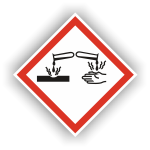 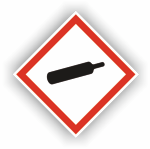 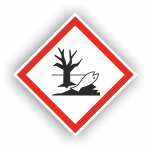 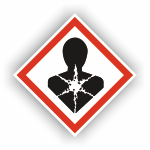 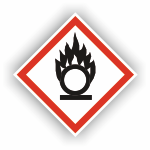 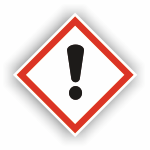 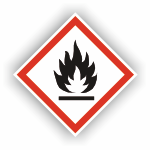 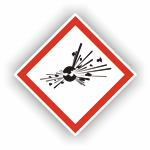 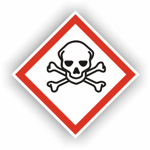 